Policies and ProceduresAll requests for items from ISCU collections are subject to review by the staff. For guidance on Terms and Conditions on orders please visit this page. 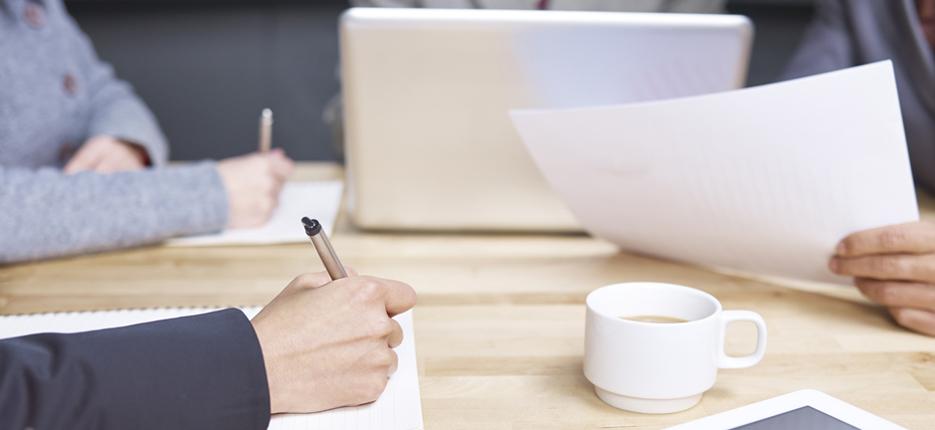 Any requests for items from ISCU collections are subject to review by the staff. Due to preservation concerns the ISCU reserves the right to revise an order. For Order form, guidance on how to fill the form and terms and conditions applied to any order please contact us for further information.The ISCU also welcomes donations or gifts by any individual on non-conditional basis. Please contact us to find out more about our gift policy.